Goethe A1 – Modellsatz					Lösungen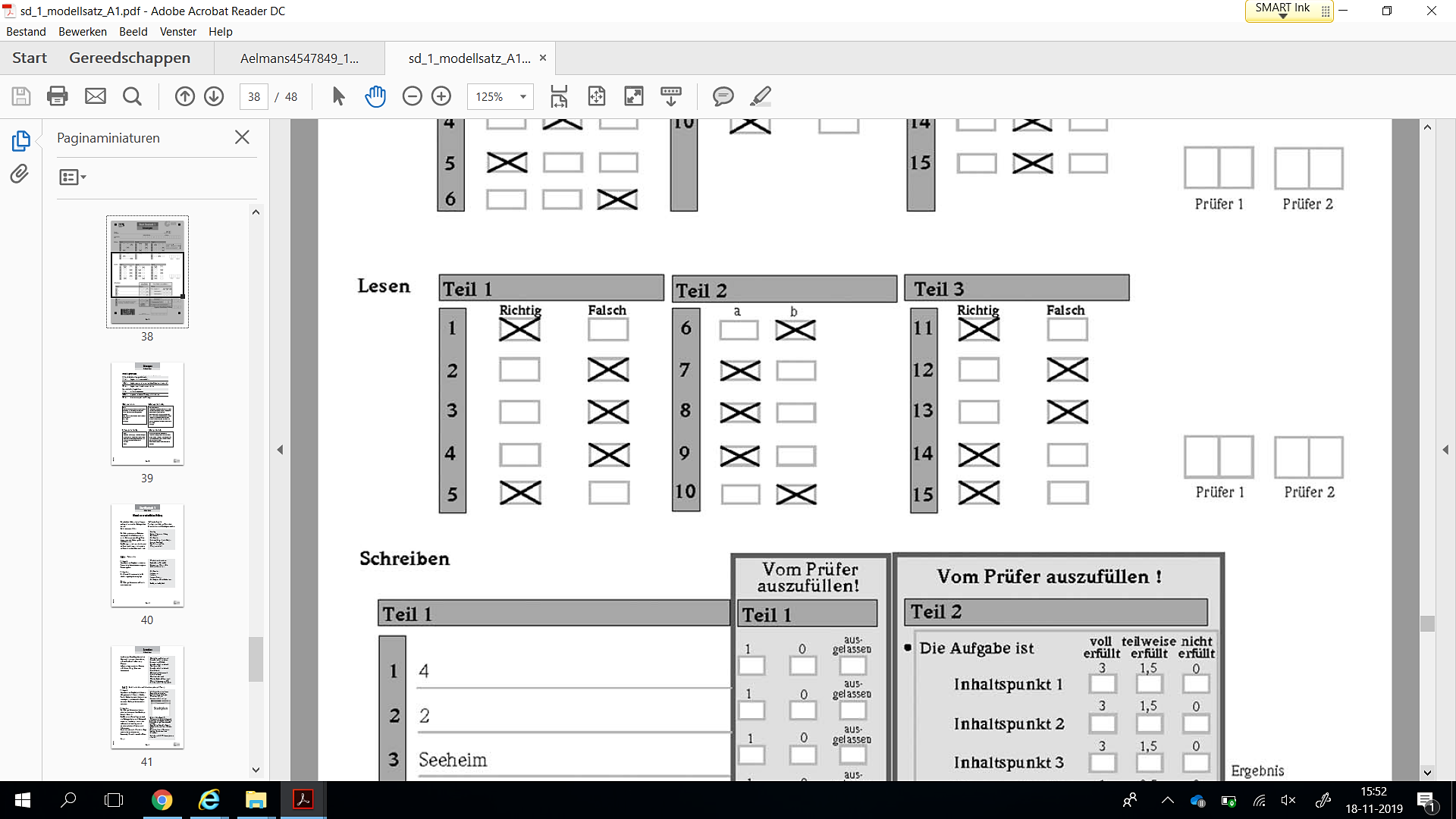 Goethe A1 – Modellsatz					Lösungen